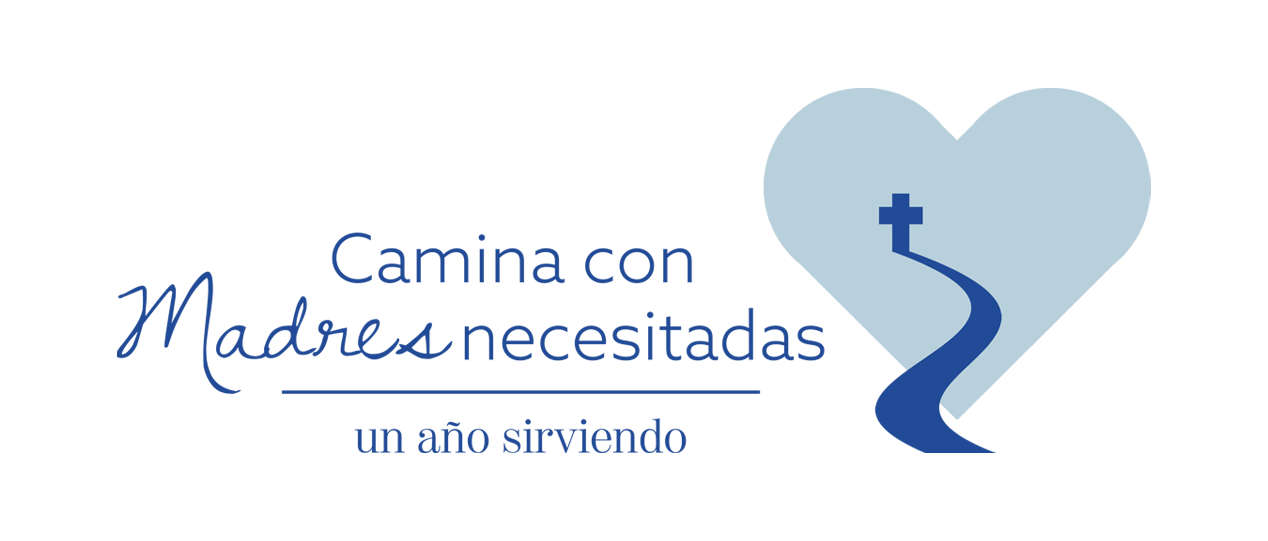 Agenda de muestra para la reunión
Esta Agenda de muestra para la reunión tiene el propósito de ayudarlos a planear las reuniones del equipo central, especialmente la primera reunión. Esta agenda es solo una muestra y puede adaptarse a sus necesidades específicas. Una agenda simple preparada de antemano los ayudará a concentrarse en la tarea y aprovechar al máximo su tiempo juntos como equipo.Camina con madres necesitadas: un año sirviendo
Agenda para la reunión del equipo central[Fecha]Oración de apertura
El encargado parroquial debe estar preparado para iniciar la reunión con una oración. Puede escoger una oración espontánea, o preparar una oración comunitaria con copias para el grupo.Presentaciones
Si esta es la primera reunión, dediquen un momento para invitar a todos los miembros del equipo central a presentarse y compartir algo personal. Es posible que esto deba repetirse en futuras reuniones si el equipo sigue creciendo.Resumen del Año SirviendoOfrezca a los miembros del equipo central un vistazo general del Año Sirviendo. Usando el Vistazo al año, repasen las cinco fases de la acción parroquial y lo que incluye cada fase.  Considera revisar brevemente el Resumen de la Guía para la Acción. Inviten a los miembros a hacer preguntas y ofrezcan respuestas y aclaraciones en lo que sea posible.Repaso del proceso de inventarioRepasen “Realizar el inventario parroquial” para familiarizar al equipo central con los pasos a seguir en el proceso de inventario. Acepten preguntas por parte de los miembros del equipo central y compartan sus opiniones sobre el proceso. Si la diócesis les ha proporcionados una lista de recursos, también convendría compartirla en este momento.Puntos para el dialogo y la acciónDurante este segmento de la reunión, comiencen a tratar temas concretos. Aquí es donde se presentan los puntos para debatir o los que requieren una decisión o acción. Para la primera reunión, convendría hablar de diferentes estrategias para realizar el inventario de la parroquia y determinar cuáles serán los primeros pasos.Decidan la fecha para la próxima reuniónUna vez que se hayan abordado los puntos para la deliberación y la acción, dediquen unos minutos para decidir cuándo podría ser la próxima reunión. Mientras todos están congregados, comparen las agendas de los miembros y piensen en las tareas que deban realizarse antes de la próxima reunión.Oración de clausuraConcluyan su tiempo juntos con una oracion. El encargado parroquial debe estar preparado para dirigir la oración final, pero también pueden invitar a otros miembros del equipo central que deseen dirigirla. Usen la "Oración por las embarazadas" para concluir cada reunión.